Wrens Class Medium Term Plan Spring 2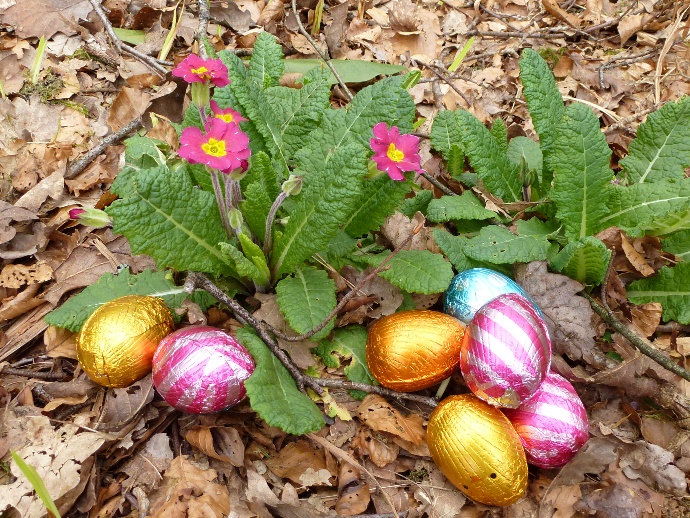 